在线考试考生操作手册本次考试为在线考试形式，考生需自行准备符合要求的考试设备、监控设备和考试场所。以下就如何下载安装远鉴客户端、在线考试操作流程、以及如何搭建监控环境等具体操作进行说明。一、考试环境及考试设备准备 考生需自行准备符合以下要求的考试设备和考试环境。（一）考试环境要求1、考生应选择安静、光线充足、独立的室内空间参加考试。2、考试全过程严格禁止无关人员出入考试场所。3、不得在公共场所（如公共教室、图书馆、咖啡馆、敞开式的办公室、交通工具内等）考试。（二）考试设备要求（图1）1、一台用于考试的电脑（台式机或笔记本电脑）2、键盘、鼠标3、用于副视角监控的移动设备及支架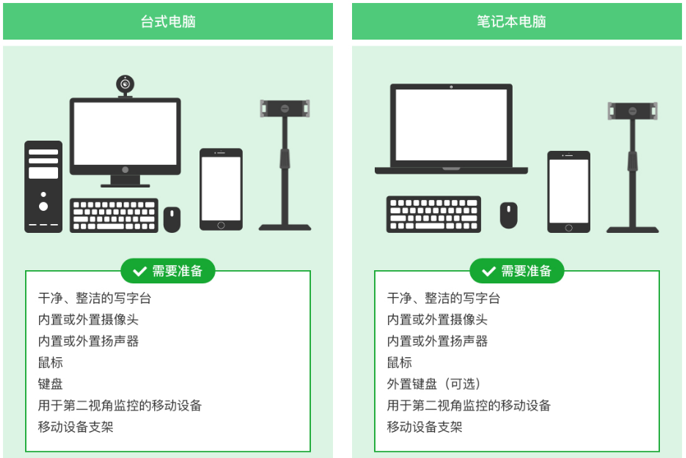 图 1 考试设备要求请注意：考试过程中不得使用额外的显示器。（三）用于在线考试的电脑1、台式机或笔记本电脑Microsoft Windows 7或10（推荐）；macOS 10.15 及其以上；不得使用平板电脑或移动设备；考试电脑必须配备摄像头和麦克风才可以进入考试。摄像头和扬声器，内置或外置均可。如使用笔记本电脑请保持电量充足，建议全程使用外接电源。2、摄像头内置或外置摄像头均可，用于人脸核验并作为考试的主监控视角摄像头。3、麦克风电脑必须配备可用的内置或外置麦克风。4、扬声器电脑需配备可用的内置或外置扬声器，并提前调整扬声器音量到合适的大小。（不得使用耳机或耳麦等，否则直接判定为违纪）5、显示器屏幕可用分辨率至少 1200×6006、考试软件※请考生务必于9月21日开始下载最新版本软件，避免版本更新，影响考试，线上考试系统不支持安装在平板电脑或移动设备上。进入考试系统前关闭电脑上与考试无关网页和软件，包括杀毒软件、安全卫士、电脑管家、各类通讯软件以及音视频播放、直播软件等。7、网络能够访问互联网的网络环境，推荐使用有线网络；如果使用 Wi-Fi 环境，需要确保无线信号良好；打开常用视频网站（如优酷、腾讯视频、爱奇艺等）能正常播放视频；分散考试单台考试机，建议上行带宽：5Mbps，下行带宽：20Mbps；8、输入法微软拼音、极品输入法、谷歌输入法等。9、手机（副视角）安装微信7.0 的 Android 11及以上安卓手机；或IOS 13及以上苹果手机。（四）用于副视角监控的设备1、带正常上网功能的智能手机，必须带有可正常工作的摄像头；2、监控设备要求安装微信7.0        表格 1副视角监控设备要求（五）考试场所网络条件要求1、考试场所应有稳定的网络条件，支持考试设备和监控设备同时联网。能够访问互联网的网络环境，推荐使用有线网络；如果使用 Wi-Fi 环境，需要确保无线信号良好；打开常用视频网站（如优酷、腾讯视频、爱奇艺等）能正常播放视频；单台电脑，建议上行带宽：5Mbps，下行带宽：20Mbps。2、建议考生准备手机移动网络作为备用网络，并事先做好调试，以便出现网络故障时能迅速切换到备用网络继续考试。请注意：当考试网络或设备出现问题时，考生须及时调整好设备或恢复网络后，并重新进入考试继续作答。网络故障发生之前的作答结果会保存；但是，由于考试设备或网络故障导致考试时间的损失、或无法完成考试的，依据主办方的管理规定可能不会获得补时或补考的机会。二、客户端下载、安装和调试（一）获取在线考试客户端1、考试使用考试设备，在浏览器（建议使用谷歌浏览器）中打开链接，会直接进入客户端的下载页面（图2）。2、请考生务必于9月21日下载最新版本软件，避免版本更新，影响考试。下载地址：https://dl.yj.live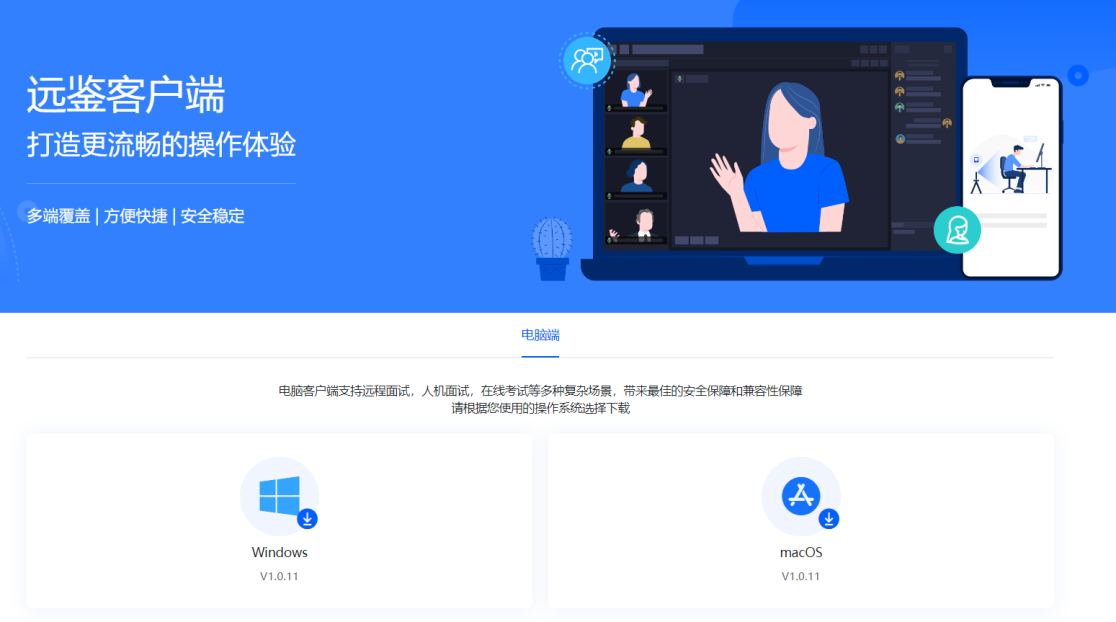 图2 客户端下载（二）客户端安装客户端适用于Windows或Mac OS操作系统，考生按照系统提示的步骤完成安装。客户端安装完成后，请在桌面打开“远鉴客户端”图标，即可进入考试系统。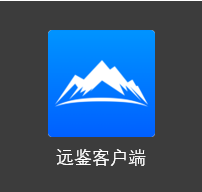 注意：安装时可能存在电脑关机或杀毒软件的误判，请点击允许操作，以免影响客户端正常使用。（三）进入考试1、启动客户端在考试设备上，运行“远鉴”客户端。进入考试系统前关闭电脑上与考试无关网页和软件，包括杀毒软件、安全卫士、电脑管家、各类通讯软件以及音视频播放、直播软件等。2、输入考试链接（图3）在客户端界面输入链接，https://c.yj.live/15909399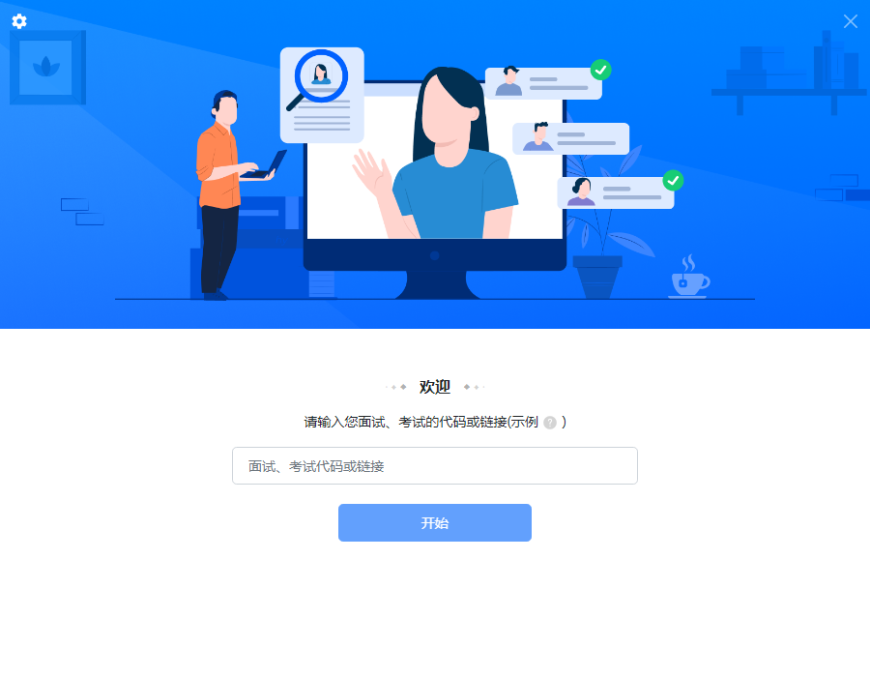 图 3 考试链接界面3、登录考试和设备调试（图4）输入准考证号登录。（准考证号参见准考证）建议考生提前登录，提前完成设备调试，提前进入备考。请注意：考生可在考试开始前，在登录界面中，点击“设备调试”按钮，进行调试考试设备和监控设备。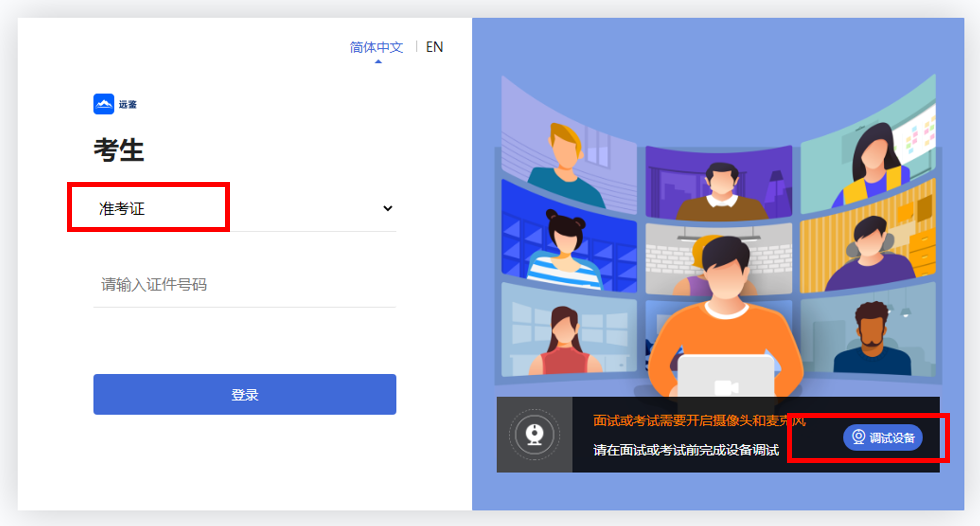 图 4 考试登录和设备调试4、考生个人信息确认完成登录后，考生确认自己的基本信息（根据实际考试基本信息为准，下图仅为样图），点击正确按钮继续。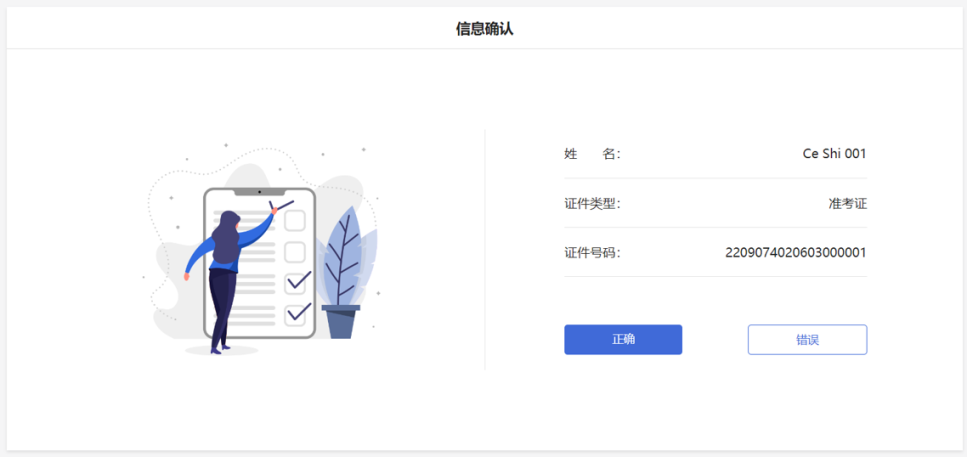 图 5 信息确认请注意：如发现个人信息有误，可先进行考试，考后及时联系报名所属机构进行信息修改申请；如准考证号错误，请点击错误按钮退出考试系统后，重新使用正确准考证号登录。（四）进入考试场次（图6）考生在信息确认后，将看到“考试”列表。通常情况下，考生只会看到当日的考试。根据考试时间找到对应的考试场次，然后点击该场次右侧的“进入考试”。请注意：根据考试时间进入相对应科目的考试。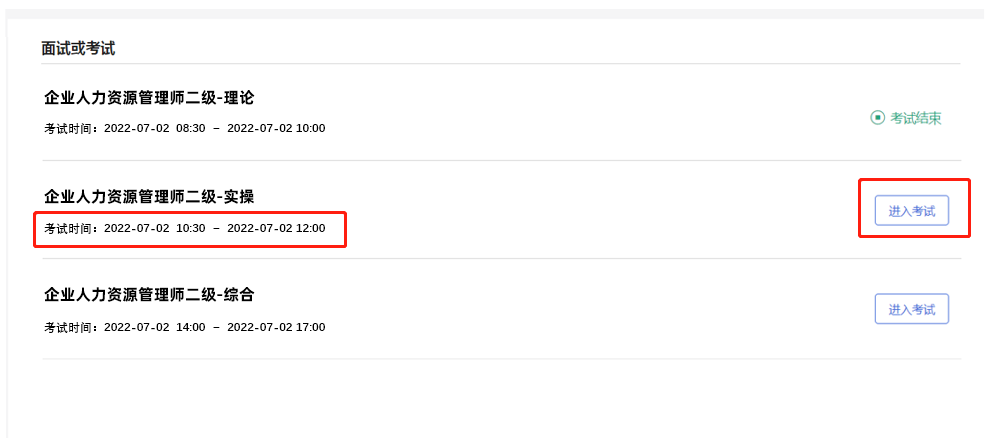 图 6 进入考试场次（五）考前步骤（图7）进入考试前，需逐一阅读或确认以下内容：确认事项、查看须知、签署承诺书、设备调试、开启副视角。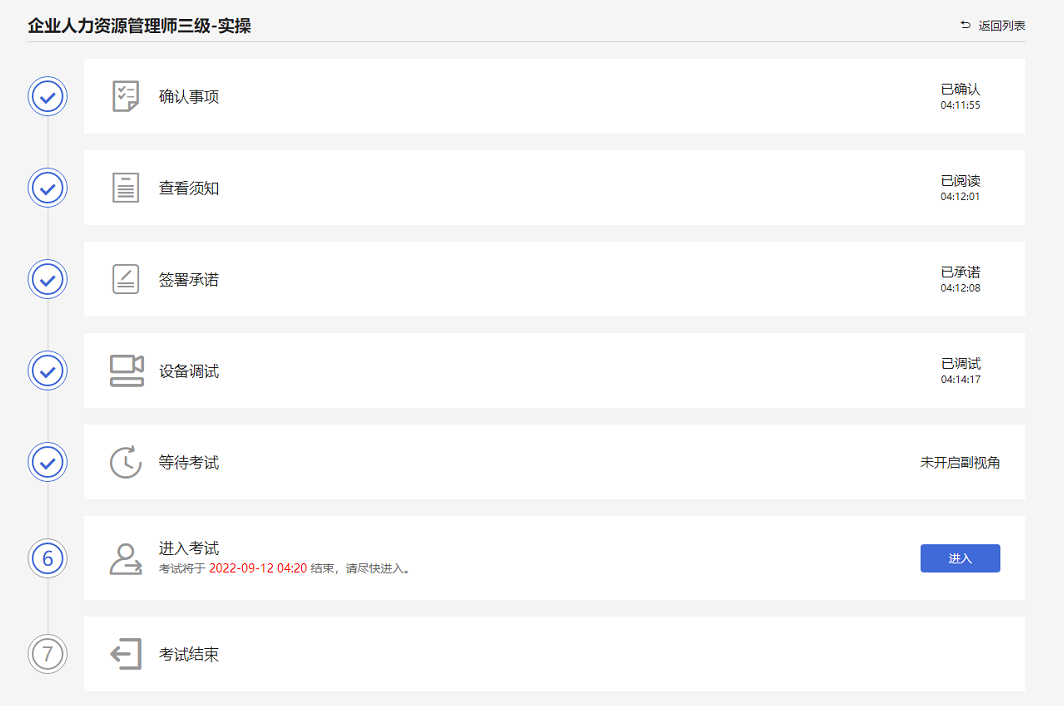 图 7 考前步骤（六）确认事项（图8）考生在考试开始前，需要了解考试所需设备的软件要求以及设备设置的提示。考生确认已按要求准备完毕后，点击“我已确认”，进入下一环节。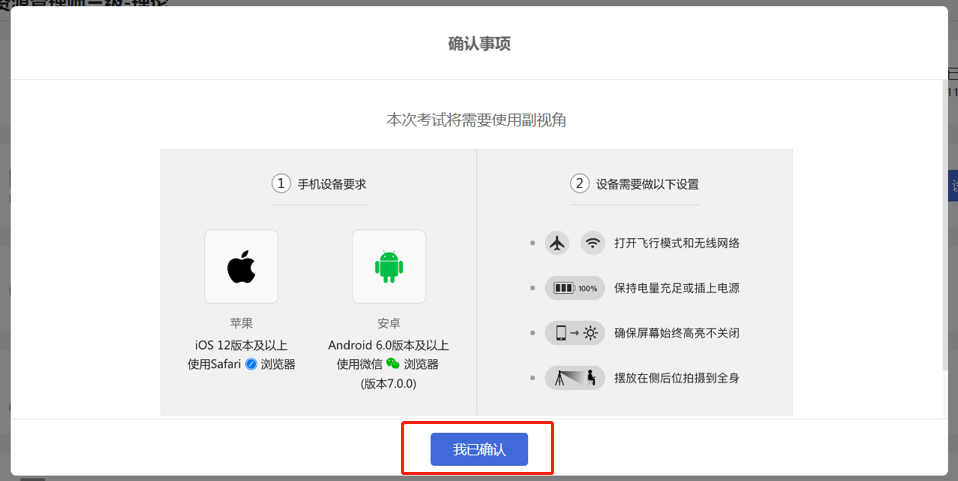 图 8 确认事项（七）查看须知（图9）考生需要阅读考试须知，点击“阅读须知”按钮将显示考试须知。阅读完成后点击“我已认真阅读”。（下图仅为示例，请以正式考试界面显示为准）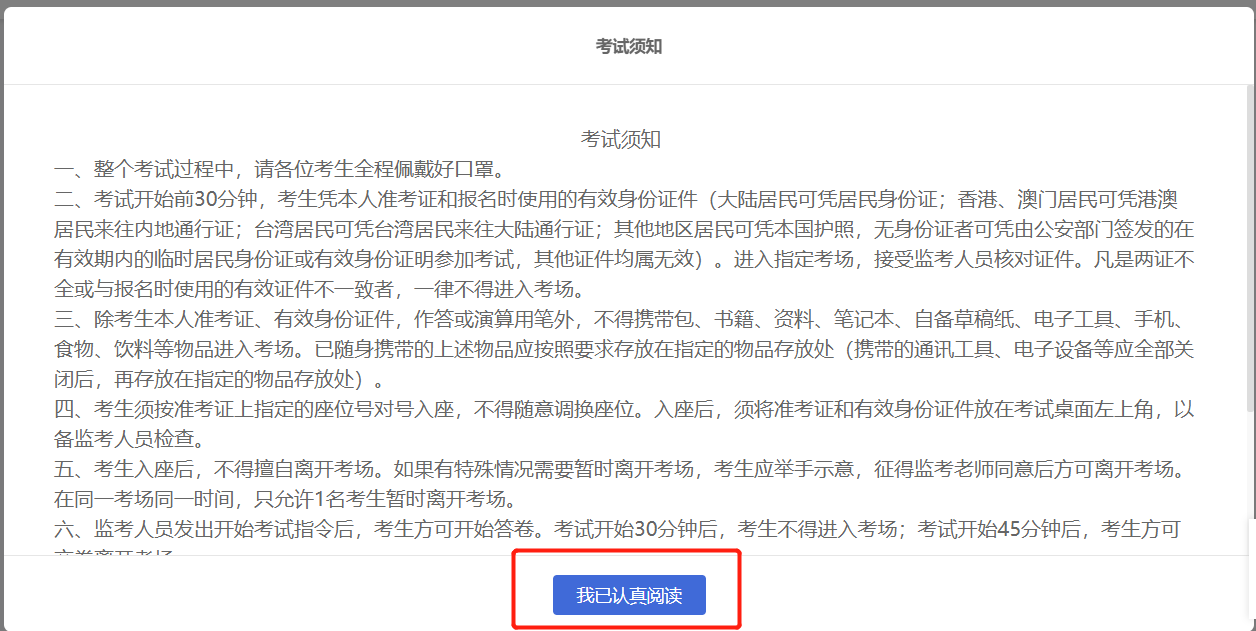 图 9 查看须知（八）阅读承诺（图10）考试须知阅读后，考生接下来需要阅读承诺书，并同意。点击“阅读承诺”按钮将显示承诺书的内容，请认真阅读。阅读后若认可此承诺， 则需要先勾选“我已认真阅读上述有关规定，并已知晓、认可相关规定。我承诺遵守相关规定，本人所提交的所有个人信息是真实的、准确的，如有虚假信息和违规行为，本人承担由此而产生的一切后果。”， 然后点击“我已认真阅读并同意”。（下图仅为示例，请以正式考试界面显示为准）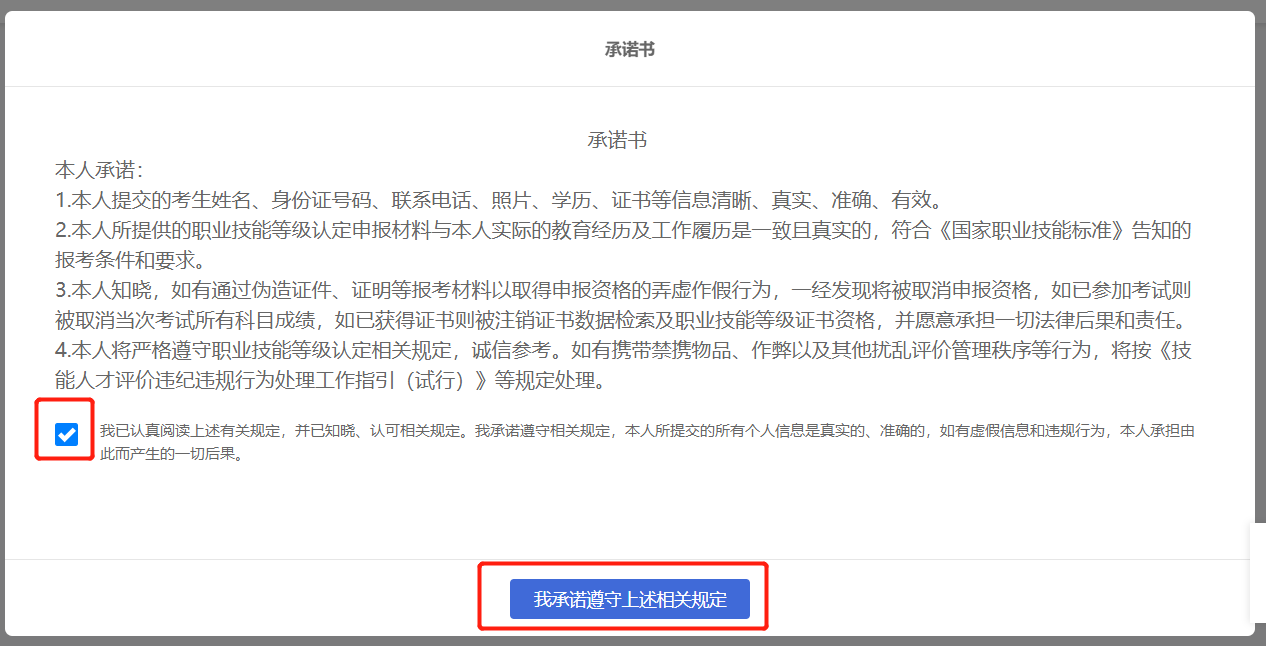 图 10 承诺书（九）设备调试进入考试前，考生可以对自己的考试设备进行检查，以保障考试顺利进行。设备调试中，考生可以检查以下三项内容：1、电脑端的摄像头画面是否正常且符合考试要求；2、测试考试设备的麦克风和扬声器是否正常可用，必须有内置或外置麦克风；3、检测考试设备所在的网络环境情况。如调试过程中有问题，可通过界面中的“在线咨询”进行咨询。请注意：考试设备必须配备有正常可用的摄像头与麦克风，才能参加考试。（十）开启副视角监控（图11）完成设备调试后，电脑端将显示开启副视角的步骤，请根据界面中的说明登录副视角监控。1、手机端完成扫描并进入副视角监控后，在电脑端可以看到副视角画面，表示副视角登录成功。点击“我已开启”按钮，进入下一步。请注意：本文档中的二维码信息仅做展示，请参照正式考试界面。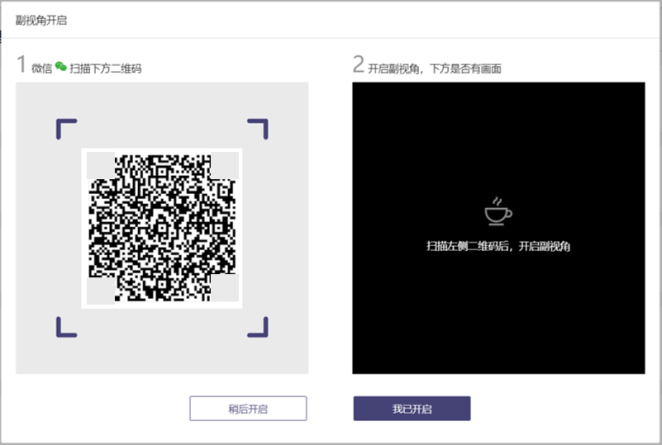 图 11 副视角登录2、登录副视角后，请确保手机竖向放置在考生侧后方45°角度方向，距离考生约1.2-1.5米，距离地面高度约1.5米，确保手机监控画面中至少包含考生上半身，且需呈现考生桌面情况及电脑画面。（十一）进入考试并身份核验1、考生点击“进入”后，考生须阅读考试规则并勾选“我已知晓所有规则并会严格遵守”后，点击“进入考试”后进行人脸核验。（图12仅为示例，请以正式考试界面显示为准）2、考生需要点击“人脸核验”按钮，进行拍照与身份核验。核验通过后将进入等待页面（图13）。注意：请考生认真阅读考试规则，并严格按照考试规则执行，以免无法正常进入考试导致错误考试时间。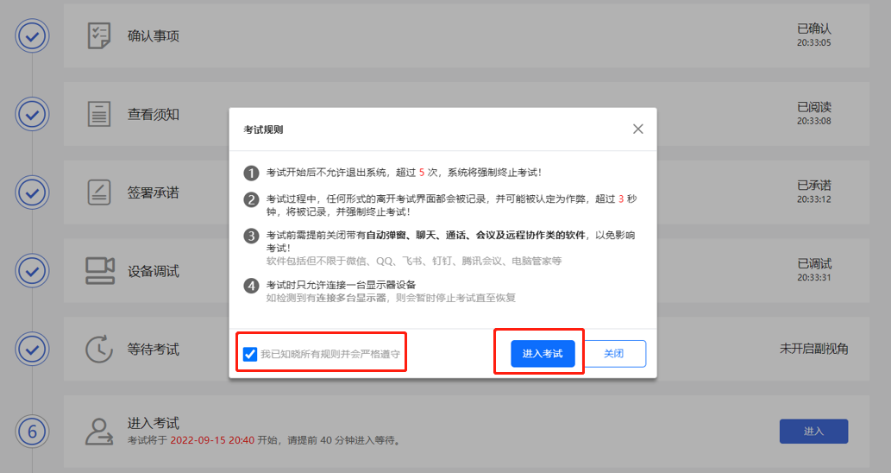 图 12 考试规则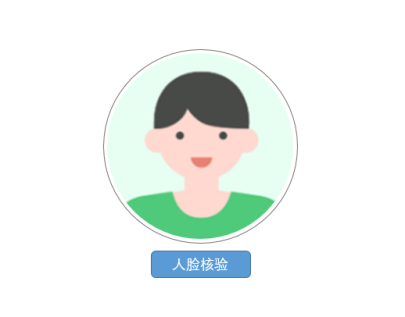 图 13 人脸核验请注意：登录照片是核验参考考生身份的重要凭证之一，请确保拍照时光线充足、图像清晰，照片应包括考生完整的面部。（十二）等待页面等待页右上角的倒计时归0，表示考试计时开始，考生必须主动点击“开始考试”进入答题界面，系统不会自动进入答题环节；迟到登录时间结束后，则不能再点击“开始考试”，按缺考处理。（图14仅为示例，请以正式考试界面显示为准）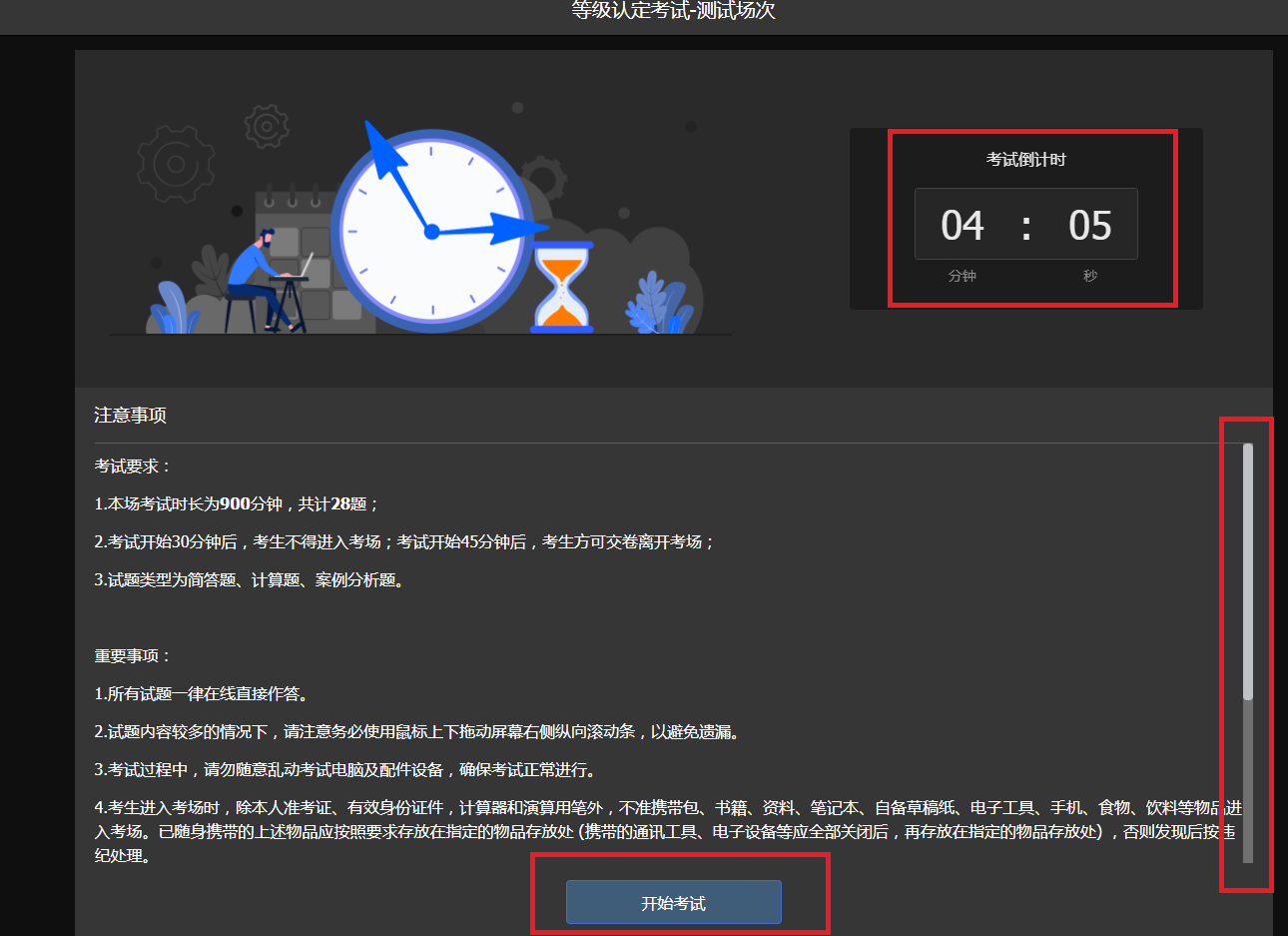 图 14 等待页面三、答题过程（一）考试界面简介本文档内容仅介绍考试界面，详细的答题情况和说明等，请参照正式考试界面（图15）。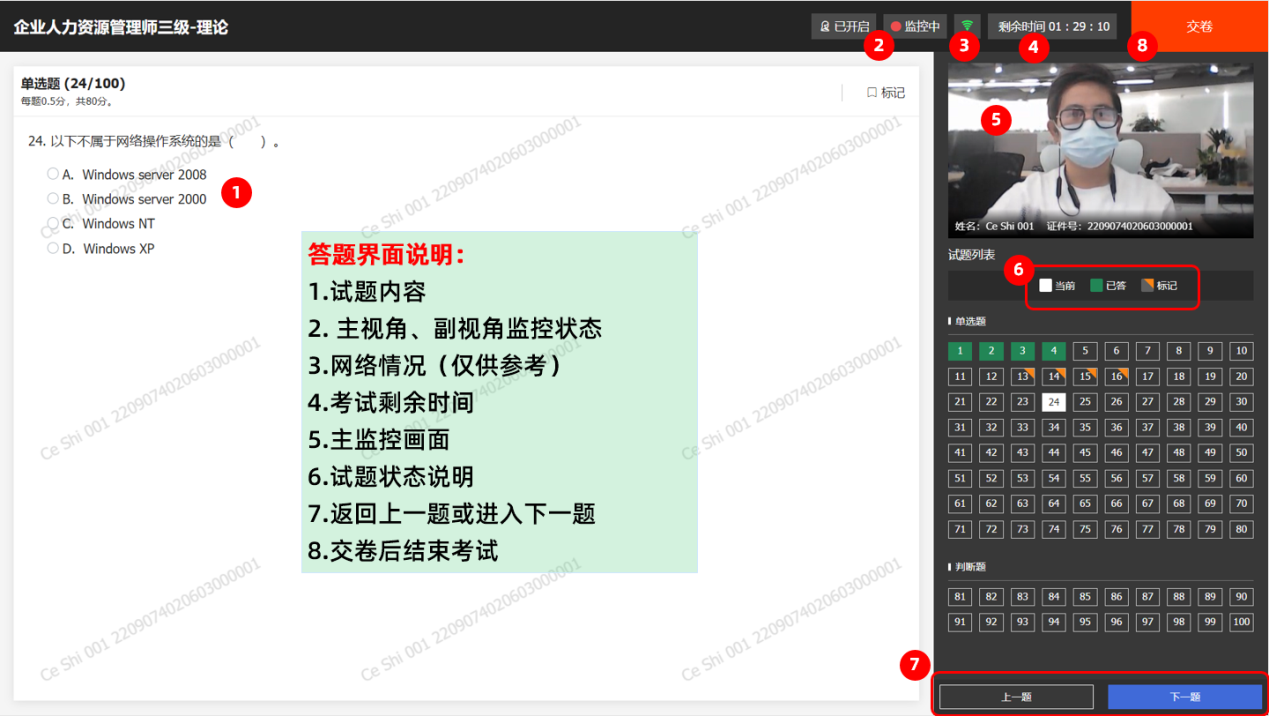 图 15 答题界面（二）交卷说明当考试时间结束或在允许交卷的时间范围内，考生可点击交卷按钮，结束当前科目的考试。如考试包含多个科目，考生需在交卷本科目后，在考试步骤界（图16）面点击“返回”按钮，回到考试列表界面，选择进入下一场科目的考试。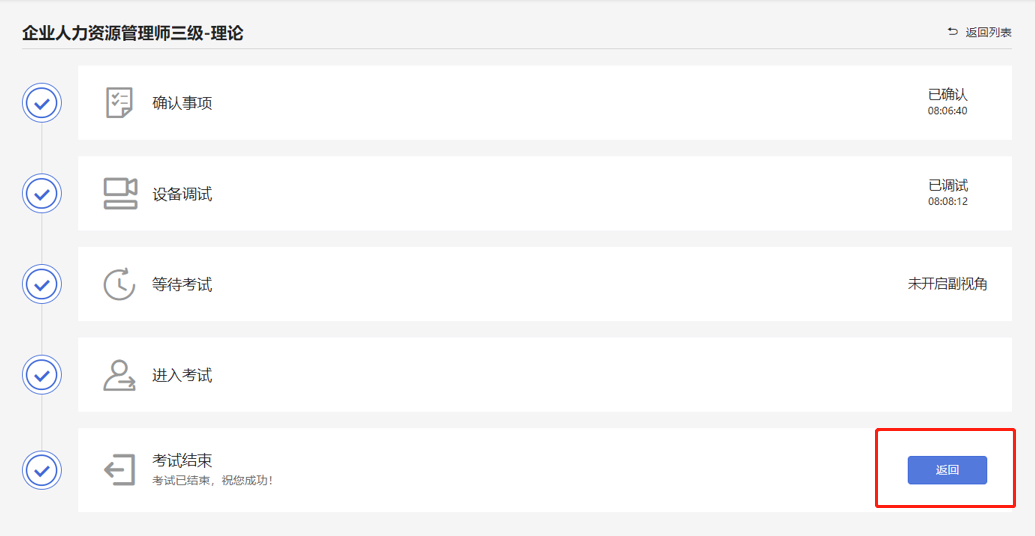 图 16 考试步骤（三）考生与监考的交互监考官在考生出现违纪或不符合考试要求的情况时，将发送文字警告信息提醒考生调整。（图17）警告信息将出现在答题界面中，考生需根据警告信息进行改正后，再点击关闭按钮后，继续进行答题。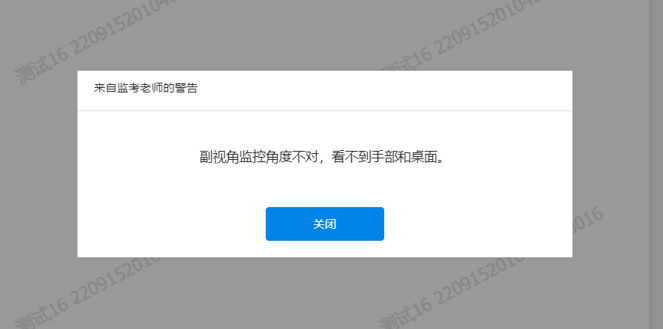 图 17 监考警告（四）考生如何获得技术支持在考试过程中如遇到设备或操作等技术问题，可点击“在线咨询”获取帮助。请注意：在线咨询仅解答考试系统相关的问题；严禁向在线咨询透露或咨询与考试内容有关的问题。四、考生视频监控设置本场考试将使用双视角监控方案，（正面主视角+侧后方副视角）相结合的在线监控方式，考生应配合进行监控环境的布置以满足监控要求。（一）主视角监控注意事项主视角要求拍摄考生正面影像，应拍摄考生肩部以上位置，确保正面影像清晰可见；注意现场光线，避免背光、光线过强等情况影响监控质量。（二）副视角监控注意事项1、副视角监控设备应摆放在考生侧方，应拍摄到考生写字台桌面、考生双手的动作以及电脑屏幕的状态；2、请将智能手机竖向固定摆放，建议使用手机支架，便于按要求调整到合适的位置和高度；3、确保副视角监控设备电量充足，建议全程使用外接电源；4、开启副视角监控前应关闭与考试无关应用的提醒功能，将设备设置为静音，避免来电、微信、或其他应用打断监控过程。监控环境可参照以下示意图（图18），考试过程中采集的监控信息，将只允许考试主办方查阅，作为判定考生是否遵守考试规则的辅助依据；不会用在除此之外的其他用途。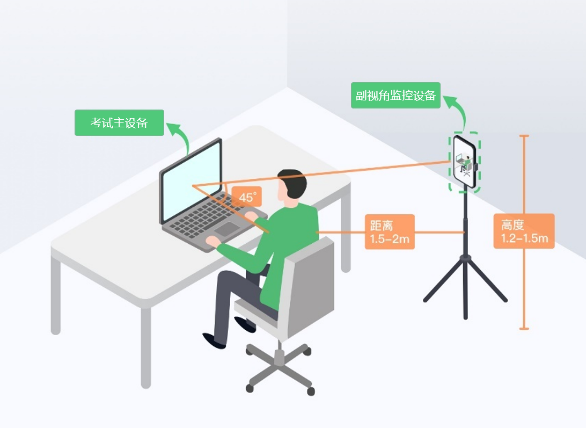 图18 监控环境示意图操作系统IOSAndroid系统版本IOS 13+Android 11+摄像头有有